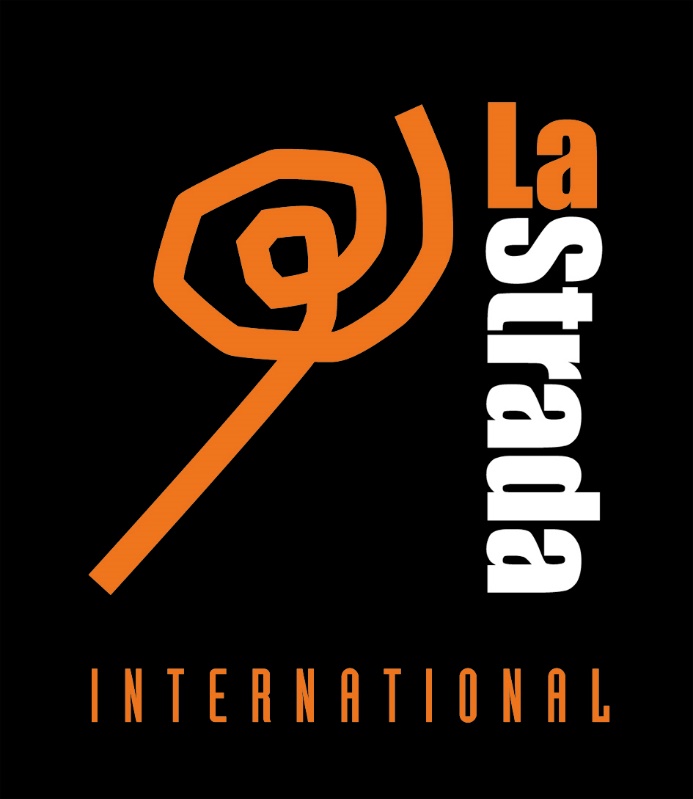 LA STRADA INTERNATIONAL   EUROPEAN NETWORK AGAINST TRAFFICKING IN HUMAN ANNUAL SUMMARY REPORT 2017The work of La Strada International in 2017 has been supported with the financial support of the European Commission, the Dutch Ministry of Foreign Affairs and a donor that wants to remain Anonymous (Anonymous donor).  The activities of the La Strada International members are further supported by numerous national and international donors. The contents of this publication is the sole responsibility of the author; none of the donors are responsible for any use that may be made of the information contained herein. The contents of this publication may be freely used and copied for educational and other non-commercial purposes, provided that any such reproduction is accompanied by an acknowledgement of LSI as the source.Text: La Strada InternationalAmsterdam, May 2018www.lastradainternational.orgLA STRADA INTERNATIONAL The International La Strada Association (known as La Strada International/LSI) is a leading, value-driven European NGO Network that aims to achieve a world without trafficking in human beings by promoting the respect for human rights through policy, advocacy, information and research and coordinated action. LSI  develops  the  capacity  of  the  member  organisations  and  other  stakeholders  to  improve  services  to  trafficked  persons  and  at-risk  groups  and  empowers  them to have access to and exercise their rights. Currently,  La  Strada  International  is  formed  by  eight  member  human  rights  organisations  from  Belarus,  Bulgaria,  Czech  Republic, Macedonia, Moldova, the Netherlands, Poland and Ukraine. Next to the members organisations, La Strada works with close partner organisations in  Europe,  who are united in the LSI NGO  Platform  -  United  against  trafficking  in  human  beings.  Currently,  LSI’s  NGO  Platform  –  United  against  Human  Trafficking  in  Europe  -  comprises  29  organisations from 24 European countries. All  independent, non-governmental organisations (NGOs) in Europe that work from a grass-roots level, providing direct support to trafficked persons. With  these  organisations,  we  share  values  such  as  the  human  rights  approach  to  anti-trafficking  strategies  and  a  non-abolitionist  view  on  sex  work.  We  cooperate on projects on specific rights issues, such as compensation and awareness raising. The international secretariat also provides services to partner organisations such as capacity building and trainings.  The International Secretariat undertake activities directed at international networking, advocacy and public relations, and is responsible for developing and maintaining relations with national and international government structures and other relevant stakeholders including international organisations, NGOs and civil  society  networks.  The  secretariat  further  works  on  data  collection,  registration  and information  provision  and  capacity  building  for  the  member  organisations.  The  LSI  Secretariat  prepares  Assembly  and  board  meetings  and  is  further  responsible  for  coordination  of  the  implementation  of  common  strategy and action plans. Additionally several international projects are coordinated by the International Secretariat. HUMAN TRAFFICKING IN EUROPEHuman  trafficking1  is  a  serious  human  rights  violation,  and  combating  this  crime  remains  a  priority  in  Europe  today.  Several  Central  and  Eastern  European  countries,  in  which  La  Strada  operates  are  faced  with  political,  social  and  economic  instability,  bureaucracy  and  corruption.  La  Strada  countries  generally  face high levels of unemployment. This, combined with the lack of adequate social welfare systems forces people to move or migrate internally or abroad. Next to economic reasons, people also leave because of corruption or discrimination or other serious human rights violations including armed conflict outside and in Europe, like currently In Ukraine.  Human trafficking reflects the poor social and legal position of individuals in many countries.  Human trafficking in particular affects people working at the margins  of  the  formal  economy,  with  irregular  employment  or  migration  status.  Human  trafficking  is  not  a  static  phenomenon;  changes  and  new  trends  in  trafficking practices are discernible over time. There is an increasing recognition throughout the world that it is not only women and children who fall victim to traffickers. Trafficking of adult men seems to be primarily for the purpose of labour and thus links closely with another trend already noticeable in the last years; an increase of trafficked persons exploited in industries other than the sex industry. Such  industries  known  to  be  vulnerable  for  human  trafficking,  forced  labour  and  exploitation  are  domestic  work,  sweatshops,  catering  and  restaurants,  construction, agricultural work, entertainment industry and the commercial marriage market. Despite the difficulty to accurately determine the scale of the issue, it is evident that thousands of people are being trafficked within, to and from Europe every year.La  Strada  International  has  consistently  advocated  caution  and  critical  awareness  when  using  data  to  measure  human  trafficking,  including  using  data  to  justify the development of measures and policies. Data collection on such a complex phenomenon as human trafficking has proven to be extremely difficult and inconsistent. Although many reports that present data do give out warnings not to consider this data as the ‘absolute truth on human trafficking’, they have been endorsed by many but at the same time criticised by others. 1Article 3, paragraph (a) of the Protocol to Prevent, Suppress and Punish Trafficking in Persons defines Trafficking in Persons as the recruitment, transportation, transfer, harbouring or receipt of persons, by means of the threat or use of force or other forms of coercion, of abduction, of fraud, of deception, of the abuse of power or of a position of vulnerability or of the giving or receiving of payments or benefits to achieve the consent of a person having control over another person, for the purpose of exploitation. Exploitation shall include, at a minimum, the exploitation of the prostitution of others or other forms of sexual exploitation, forced labour or services, slavery or practices similar to slavery, servitude or the removal of organs.ADDRESSING HUMAN TRAFFICKING La  Strada  International  recognises  trafficking  in  human  beings  as  a  very  complex  phenomenon  and  sees  the  need  for  a  broad  understanding  of  the  intersections  of  migration,  development,  labour  market  and  social  policies  in  trafficking  in  human  beings.  Human  trafficking  has  its  roots  causes  in  global  inequality,  (gender)discrimination,  oppressive  social  structures,  exclusion,  poverty,  political  instability  and  (armed)  conflicts  leading  to  large  groups  of  people,  including  migrants  and  refugees,  to  seek  work,  safety  and  stability  away  from  home.  These  root  causes,  next  to  the  demand  for  cheap  labour  and  products, globalisation and deregulation of labour, have made workers more vulnerable to exploitation and abuse. The growing anti-migration sentiments and even  xenophobia  by  both  public  and  politicians  in  many  countries  could  cause  further  discrimination  of  migrants  leading  to  condoning  situations  of  exploitation and abuse. Policy measures – taken within the criminal justice framework - are often still only focussed on fighting crime, restricting migration and repressing prostitution, harming the rights of trafficked persons and vulnerable groups.  To end trafficking in human beings the structural root causes need to be addressed. We understand that by doing so we are also targeting powerful economic, political, social and cultural structures and interests. Being critical does have its effect on the independent position of NGOs in certain parts of the region, who often find themselves under attack. On the other hand we see more and more businesses and consumers being critical about exploitation in their supply chains  and  in  the  products  they  buy.  It  is  crucial  to  embrace  these  efforts  for  (corporate)  social  responsibility  and  are  looking  for  ways  to  engage  in  these  movements for structural change. La Strada’s core work is dedicated to the rights of trafficked persons and affected groups through awareness raising, prevention, assistance and advocacy. At several occasions in 2017, LSI – together with others - raised concern about the new EU Agenda on Migration, as well as other political, social and economic changes,  reported  by  La  Strada  members,  impacting  negatively  on  human  rights,  the  human  trafficking  situation  and  La  Strada’s  work.  Positive  changes  reported related in particular to revision, signing, ratification or adequate implementation of (anti-trafficking) legislation, however LSI members and partners also continue to report inadequate (implementation of) legislation on human trafficking. Further, the increasing abolitionist voice in Europe, which calls for criminalisation of prostitution, which LSI opposes, is a continuous challenge, requiring quick actions and response to measures taken at EU and national level. LSI STRATEGIES FOR 2016 – 2020  In 2015 a new Strategic Plan for 2016 – 2020 was adopted, after a thorough evaluation of complemented actions and outcome of the Strategic Plan for the period 2012 – 2015. This new Strategic Plan presents the key strategies that LSI will employ in the coming years to ensure that trafficked persons’ rights are recognised, respected and realised. La Strada’s strategies include providing access to services and justice, advocacy for change and building partnerships and movements. In order to ensure that our work is effective and to obtain a clear understanding of the effectiveness and impact of our work, La Strada tries to better monitor and evaluate its activities as an integrated part of our work and aims to develop a Europe-wide NGO monitoring system on implementation of rights. It further supports the development of new and adequate, qualitative and sustainable services based on needs and quality standards set.  La Strada International  aims  to  strengthen  the  organisation,  believing  that  it  can  take  up  an  even  more  leading  role  in  the  anti-  trafficking  field,  by building  the  capacity  of  grass-roots on  issues  such  as  data  protection,  access  to  justice  and  compensation,  helplines  and  monitoring;  human  rights  laws  and  monitoring  bodies. But also by representing them at the international political level, while ensuring that their concerns and recommendations based on experiences of trafficked persons are heard. In 2017 LSI increased its visibility by putting more focus on its social media presence and international campaigns, while also collecting information, conducting research and reporting to raise attention for concerns and recommendations. In order to ensure strong European cooperation and a strong and critical voice of rights-based anti-trafficking organisations, LSI continues to discuss the needs and options for the revision of the structure of both the network and the platform and the role of the LSI secretariat. As expressed and supported by members of LSI board and Assembly, extension of the network is needed to operate effectively at the European level and to ensure a stronger NGO voice. LSI has not only invested much in the strengthening of the LSI NGO platform and cooperation among members, but also in become more financial sustainable to  remain  independent,  which  means  looking  for  other  donors  and  alternative  financial  support.  As  we  believe  in  the  flexibility  and  stability  of  grass-roots work  of  independent  NGOs  and  the  strength  of  joint  actions  and  active  cooperation,  La  Strada  builds  bridges  to  social  movements  and  donors  working  on  human, women, migrants and labour rights. We are critical and determined in our advocacy for rights and we are open and inviting to seek opportunities to work side by side with international organisations in a collective efforts for change for a just and fair world, including developing  strategies to engage with businesses and public on corporate social responsibility. LSI PROJECTS IN 2017 In 2017, LSI was part of one international research consortium DemandAT coordinated by ICMPD in Vienna, Austria. The DemandAT  research,  which  continues  until  June  2017,  addresses  the  challenge  of  understanding  demand  for  trafficking  in  human  beings  and analyses the policy and practical measures that can influence this demand. LSI helped to organise the final conference of DEMANDAT in Brussels, Belgium. All project documents and deliverables are still available at the DEMANDAT website, www.demandat.euIn September 2017, LSI started the project Rights at Work, tackling labour exploitation in all economic sectors in Poland, Romania and Bulgaria. This project in  particular  aims  to  increase  identification  and  referral  of  cases  of  labour  exploitation  of  migrants  via  research,  capacity  building  and  closer  cooperation  between trade unions, anti-trafficking NGOs and migrant right groups and advocacy towards governments and the private sector. The project, funded by the Dutch Ministry of Foreign Affairs, continues until August 2018. The final report will be published in the end of 2018, beginning of 2019. JUSTICE AT LAST – European Action for Compensation for Victims of Crime In October 2017 La Strada International further started the project Justice at Last – European Action for compensation for victims of crime.  Evidence obtained from earlier research shows that very few victims seek compensation, and that among those who do, even fewer receive a compensation payment. Obstacles to accessing and obtaining compensation include a lack of awareness among police and the judicial system, lack of access to legal aid and adequate information for victims, and the postponement of trials and long duration of criminal and civil proceedings. Another obstacle, in the case of foreign victims, is the return or deportation to their country of origin before a verdict is reached. Even when compensation has been ordered, barriers exist that leave victims without payment. These barriers include that victims rarely have the means to ensure the compensation order is enforced. But also that the perpetrators are not found, are not prosecuted, have moved their assets abroad, or have declared themselves bankrupt to avoid confiscation of their assets and having to pay compensation. Access to State compensation funds may be hindered as well, for instance due to a lack of residence status, lack of information, lack of means, and lack of access to legal aid. In short, many barriers prevent victims from claiming and obtaining their rights, including the right to compensation.The project Justice at last – European action for compensation for victims of crime aims to enhance access to compensation for trafficked persons and victims of related crimes. For victims of crime, the right to compensation is recognised and well established in EU legislation. Nevertheless, many barriers remain that prevent these victims from actually accessing this right. This project is partly funded by the European Union’s Justice Program (2014-2020). The project aims to identify and analyse remaining barriers to access remedies, as well as needs and best practices on how to overcome such barriers. It further intends to equip professionals with knowledge and skills on claiming and providing assistance for obtaining compensation and to raise awareness amongst professionals, policy makers, service providers and victims of crime in Europe.Project activitiesProject activities include the identification and legal analysis of compensation claims; assessments of gaps related to victims’ needs, referral, and receipt and payment of claims; international and national trainings, seminars and focus group meetings and a European information campaign. This project is partly funded by the European Union’s Justice Program (2014-2020). The project is coordinated by La Strada International and implemented in cooperation with partners in Bulgaria (Animus Association), Czech Republic (La Strada), Spain (SicarCAT and Esperanza), Germany (KOK), Austria (LEFO), The Netherlands (FairWork), Ireland (MRCI), Romania (Adpare), Macedonia (Open Gate/La Strada) and Serbia (ASTRA). These project consortium partners are also the partners who will implement the Know your Rights – Claim Compensation Campaign.LOBBY AND ADVOCACYThe lobby and advocacy work of LSI is planned according to LSI’s strategic plan and annual Action Plan and its separate lobby plan, but also involves ad hoc work such as reacting to new European developments, actions and campaigns, or supporting the LSI members with reacting to relevant national developments.Lobby focuses on more effective implementation of legislation, accessibility of assistance to both citizens and foreign national victims of human trafficking and adoption and/or implementation of an NRM. Among the main challenges the LSI members mentioned were the following: victim identification, assistance and compensation, identifying factors of vulnerability and vulnerable groups, coordination between service providers and law enforcement, streamlining the NRM and timely implementation of legislation. In 2017, LSI intensively lobbied the EU, Council of Europe, and to a lesser extent also addressed the OSCE and the UN, providing specific recommendations to improve the protection and observance of the rights of trafficked persons, migrants and other groups vulnerable to human trafficking. In 2017 the following events were attended by LSI secretariat:21 January 2017 – International (closing) conference of Dutch organisation TIE on international ‘grass root’ trade union work’. (TIE and SOMO) 5 April 2017 - OSCE AECT meeting (International counter trafficking stakeholders meeting for AECT members only) – Including meetings with IOM, Council of Europe and OSCE (LSI) 7 May 2017 - labour exploitation and the role of the business sector - organised by OSCE in Belgrade (presentation Animus on labour exploitation in Bulgaria) 9 & 10 May 2017 - Final conference DemandAT project (addressing demand for human trafficking), Brussels, Belgium – meeting with several European stakeholders including ILO Brussels and ITUC in Brussels. LSI shortly presented the RAW project. 12 - 13 May 2017 - Platform for International Cooperation on Undocumented Workers (PICUM Annual meeting) – working group on fair labour May 2017 – Exchange meeting with NGOs for EU Civil Society Platform, Brussels 13 June 2017 – Consultation seminar/round-table “Warsaw, Poland - meeting with researchers of Warsaw University working on labour exploitation. 29 – 30 June 2017 - Budapest, Hungary - European and Central Asia consultations related with SDG 8.7 on forced labour, child labour, THB – by ILO Alliance 8.7- 17-21 August 2017 conceptual clarity trainings on concepts modern slavery, forced labour and human trafficking organised by GAATW in Bangkok, Thailand. 29 September 2017 – International Expert Round Table in Vienna at the House of the European Union - Vienna Austria - LSI provided a presentation on labour exploitation and demand, referring to the RAW project findings. 16 October 2017 - PICUM working group meeting Fair Labour 23 – 27 October 2017 - La Strada General Assembly meeting and NGO platform (25 - 27 October), Skopje Macedonia. RAW project findings shared with NGO platform. 